GCU Digital Inclusion Fund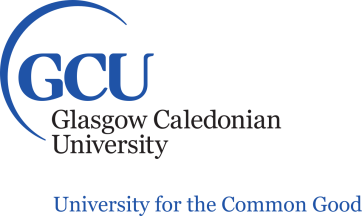 Application FormYou must be in receipt of a student loan which we will verify through your SAAS award letter or Local Education Authority award. However, all circumstances will be considered, such as sharing a laptop with other household members.If you are given any IT equipment through this scheme it will be on a loan basis and must be returned to GCU at the end of your course of study.All Applications must enclose:       Full SAAS or LEA award letter showing Bursary/Grant and Student Loan payments      3 recent full monthly bank statements (all bank accounts) showing any Loan/bursary/benefit payments We will not consider applications unless fully completed and with all relevant documentation included. Please send all completed forms with the required evidence to digitalinclusion@gcu.ac.uk Section 1: Personal Details Rest of UK student 	                  Home student  	Full time 	     Part time 	      Undergraduate 	        Postgraduate 	GCU Glasgow 	Do you require:       Laptop                       Connectivity Wifi device 		         Both Student ID Number:___________________________________         Date of Birth  __  /_____/______First name:  ____________________________________                Age__________________Surname:  ____________________________________   Year of Course:   _____________    Course Title: ________________________________________Are you?      Married/Living 	   Lone Parent                Living                   Flat		          Living with parent(s)  with partner     	   with children          alone              sharing    	          /relative(s) No of Children  _____    Ages of children:  ____________________________________Which do you pay for your home?               Mortgage               Rent                   Digs/Other  Correspondence Address including Flat Number__________________________________________________________________________________________Postcode   ______________________________University Student Email _______________________________         Tel. Number__________________Section 2: Funding DetailsAre you paying your own fees?		    YES 	             NOAre you in receipt of any benefits                         YES                        NO If answered yes please state e.g Universal credit     ________________________________________________________________________________________Have you been awarded Disability Student Allowance                YES            NO    Do you have a disability that requires specialist equipment       YES             NO Have you been awarded an amount from any Sponsorship/Charities or Trusts this academic year for your course fees or living costs?NO YES   Please state amount awarded: £___________who from? __________________________________	Section 3: Income and Expenditure Available Monthly Income                                              Monthly ExpenditureSection 4: CircumstancesSection 5: Student Declaration (This section must be signed before your application can be considered)I confirm that all details completed on this form are correct and that The Student Funding Team has the right to check the validity of this information.GCU is the Data Controller for your funding application.  In order to administer your application the university may obtain information from 3rd parties. Further information is available on the GCU Website at: https://www.gcu.ac.uk/student/feesandfunding/privacynotice/I acknowledge and agree that if I am loaned any IT equipment through this scheme it will be on a loan basis and must be returned to GCU at the end of your course of study.I agree that I must maintain the condition of the IT equipment and arrange appropriate insurance.If for any reason the equipment is not returned in suitable condition I will be liable for any repair or replacement costs.Electronic Signature:…………………………………………………….   Date: …………………………Print Name................................................................................To be completed by GCU staffLoan and Bursary/GrantAccommodationParental contributionGas/electricity/phonePart-time wagesFood/household costsPartner’s earningsTravelSponsorshipCredit cardsBenefits LoansOther (please specify) Other (please specify)TOTALTOTALDetails of circumstances and need:Recommendation:    YES                  NO       Adviser...............................................         Processed by.......................................Date……………………………………..Date emailed to Library ………………………………………       Notes: